Pojemniki / worki z odpadami należy wystawić w dniu odbioru przed posesję do godz. 7.00 przy utwardzonej drodze.Worki firmowe z odpadami posegregowanymi powinny być całkowicie wypełnione i związane.W dniu odbioru odpadów segregowanych będą wydawane puste worki na odpady segregowane. Ilość i rodzaj zostawionych worków = ilość i rodzaj worków wystawionych. Odpady wielkogabarytowe (meble itp.), zużyty sprzęt elektryczny lub elektroniczny będą odbierane wyłącznie na zgłoszenie telefoniczne (nr tel. 15 823 69 41 w godz. 7.00 – 15.00). Zgłoszenia muszą być dokonane co najmniej 1 dzień przed przypadający terminem podanym
w harmonogramie. W przypadku braku dokonania zgłoszenia w podanym terminie – reklamacje nie będą uwzględniane.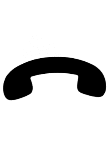 		MOTYCZE PODUCHOWE / ORLISKA		MOTYCZE PODUCHOWE / ORLISKA		MOTYCZE PODUCHOWE / ORLISKA		MOTYCZE PODUCHOWE / ORLISKA		MOTYCZE PODUCHOWE / ORLISKA		MOTYCZE PODUCHOWE / ORLISKA		MOTYCZE PODUCHOWE / ORLISKA		MOTYCZE PODUCHOWE / ORLISKA		MOTYCZE PODUCHOWE / ORLISKAmiesiąckomunalne zmieszanemetale 
i tworzywaszkłopapierBIOpopiółgabaryty, opony, lekizużyty sprzęt elektryczny 
i elektronicznyStyczeń9173117411Luty628291418231Marzec527281376Kwiecień9, 232930103, 1811Maj7, 21232992, 16, 2724Czerwiec4, 1826261213, 243Lipiec2, 16, 3029311011, 25Sierpień13, 27282971, 14, 292712Wrzesień10, 2430261112, 26Październik8, 222830910, 2410Listopad12272867554Grudzień103031453